ВОПРОСЫ К ЗАЧЕТУпо дисциплине«Распределенные информационные системы и сети»Осенний семестр 2023-2024 учебного годаСпециальность 1-39 02 01 «Моделирование и компьютерное
проектирование радиоэлектронных средств»
(группа 012601)Модели сетевого взаимодействияМодель OSI. Уровни модели OSI. Взаимодействие между уровнями. Инкапсуляция данныхОписание уровней модели OSIМодель и стек протоколов TCP/IPОписание уровней модели TCP/IPФизический уровень модели OSIМодуляция и кодирование сигналовМетоды цифрового кодирования. Физическое кодирование. Логическое кодированиеСтандарты кабелей. Основные характеристики электрических кабелейКоаксиальный кабельКабель на основе витой парыВолоконно-оптический (оптоволоконный) кабельКабельные системы. Структурированные кабельные системыМедиаконвертеры. Сети передачи данных по электрической проводке.Беспроводная среда передачи. Распространение сигналов в беспроводных средах передачиПонятие топологии сетиСетевое оборудование в топологии. Повторители и концентраторы. Мосты. Коммутаторы. Точки доступа. МаршрутизаторыОбзор сетевых топологий. Топология «шина». Топология «кольцо». Последовательное соединение. Топология «звезда». Топология «дерево». Ячеистая топологияМетоды коммутацииКоммутация каналовКоммутация пакетовСетевые протоколы и методы коммутацииПротоколы канального уровняСтруктура кадра данных канального уровня.Стандарты IEEE 802Технологии локальных сетейДуплексный и полудуплексный режимы работыМетод доступа CSMA/CD. Домен коллизийКоммутируемая сеть Ethernet. Управление потоком в полудуплексном и полнодуплексном режимахТехнологии коммутацииМетоды коммутацииТехнологии коммутации и модель OSIПротокол Spanning Tree Protocol (STP). Построение активной топологии связующего дерева. Bridge Protocol Data Unit (BPDU). Состояния портов. Таймеры STP. Настройка STPВиртуальные локальные сети (VLAN)Типы VLANVLAN на основе портовVLAN на основе стандарта IEEE 802.1Q. 6.11.2 Тег VLAN IEEE 802.1Q. 6.11.3 Port VLAN ID. 6.11.4 Продвижение кадров VLAN IEEE 802.1QСетевой уровеньПротокол IP версии 4Понятие IP-адресацииПредставление и структура адреса IPv4Классовая адресация IPv4Частные и публичные адреса IPv4Формирование подсетейМаски подсети переменной длины (VLSM)Бесклассовая адресация IPv4Общие функции классовой и бесклассовой адресации. Выделение адресовАгрегирование маршрутов и суперсети. Способы конфигурации адреса IPv4Протокол IP версии 6Формат заголовка IPv6Представление и структура адреса IPv6Типы адресов IPv6. Индивидуальные адреса. Идентификатор интерфейсаГлобальные индивидуальные адреса IPv6. Локально-используемые индивидуальные адреса IPv6. Альтернативные адреса. Групповые адресаСпособы конфигурации адреса IPv6. Планирование подсетей IPv6.Wi-Fi. Основные устройства беспроводной сети.Wi-Fi. Клиентские устройства. Точки доступа. Беспроводные маршрутизаторы. Беспроводные повторители. Беспроводные мостыОсновные характеристики и классификация антенн беспроводных устройствКлассификация антенн.Антенные решетки. Антенны MIMO. Smart-антенныАрхитектура IEEE 802.11Физический уровень IEEE 802.11Технология NATПонятие маршрутизацииIP-интерфейсы маршрутизирующих коммутаторовАрхитектура протоколов маршрутизацииАлгоритмы маршрутизацииДистанционно-векторные протоколы маршрутизацииПротокол RIPПроблемы при функционировании дистанционно-векторного алгоритма маршрутизацииПротокол RIPv2Протокол RIPngПротокол OSPF. Обзор протокола. Типы пакетов протокола OSPF. Состояния соседства. Установление соседства. Вычисление маршрутов. Обновление маршрутной информации внутри областиПротокол OSPF версии 3. Пакеты OSPFv3. Обзор LSA OSPFv3Протоколы транспортного уровняАдресация протоколов TCP и UDPПротокол UDP. Формат дейтаграммы UDPПротокол TCP. Сегмент TCP. Модель управления TCP-соединением. Установка соединения TCP. TCP Fast Open. Подтверждения и повторная передача. Завершение соединения TCP. Механизм скользящего окна. Контроль и предотвращение перегрузки в TCP. Явное уведомление о перегрузке (ECN). Функция Virtual ServeПротоколы уровня приложенийСистема доменных имен (DNS) Протокол DHCP. Архитектура DHCP. Формат сообщения DHCP.Взаимодействие между клиентом и сервером DHCP. Функционирование relay-агента DHCP. Опция DHCP Relay Agent Information (Option 82). Функция DHCP Local Relay. Технология DHCP SnoopingПротокол DHCPv6. Типы сообщений DHCPv6. Уникальный идентификатор DHCP (DUID). Ассоциация идентичности (IA). Stateful DHCPv6. Stateless DHCPv6. DHCPv6 Prefix Delegation. Опции DHCPv6 Relay Agent. Функция DHCPv6 GuardПоиск неисправностей в сетях TCP/IP. Методика поиска неисправностей. Средства поиска и устранения неполадок. Анализ неисправностей. Проверка параметров протокола IP. Проверка физического соединения. Проверка канального уровня. Проверка сетевого уровня. Проверка протоколов верхних уровнейСети сотовой связи. Покаления сотовой связи.Структура сотовой сети связи. Антеннофидерные устройства. Типы антен сотовой связи.
ЛитератураАстахова, И.Ф. Компьютерные науки. Деревья, операционные системы, сети / И.Ф. Астахова и др. - М.: Физматлит, 2013. - 88 c.Астахова, И.Ф. Компьютерные науки. Деревья, операционные системы, сети / И.Ф. Астахова, И.К. Астанин и др. - М.: Физматлит, 2013. - 88 c.Баринов, В.В. Компьютерные сети: Учебник / В.В. Баринов, И.В. Баринов, А.В. Пролетарский. - М.: Academia, 2018. - 192 c.Баринов, В.В. Компьютерные сети: Учебник / В.В. Баринов. - М.: Академия, 2015. - 256 c.Кузин, А.В. Компьютерные сети: Учебное пособие / А.В. Кузин.. - М.: Форум, НИЦ Инфра-М, 2013. - 192 c.Кузин, А.В. Компьютерные сети: Учебное пособие / А.В. Кузин, Д.А. Кузин. - М.: Форум, 2018. - 704 c.Кузьменко, Н.Г. Компьютерные сети и сетевые технологии / Н.Г. Кузьменко. - СПб.: Наука и техника, 2013. - 368 c.Куроуз, Д. Компьютерные сети. Нисходящий подход / Д. Куроуз, К. Росс. - М.: Эксмо, 2016. - 912 c.Куроуз, Дж. Компьютерные сети: Нисходящий подход / Дж. Куроуз. - М.: Эксмо, 2018. - 800 c.Луганцев, Л.Д. Компьютерные сети / Л.Д. Луганцев. - М.: МГУИЭ, 2001. - 452 c.Максимов, Н.В. Компьютерные сети: Учебное пособие / Н.В. Максимов, И.И. Попов. - М.: Форум, 2017. - 320 c.Максимов, Н.В. Компьютерные сети: Учебное пособие для студентов учреждений среднего профессионального образования / Н.В. Максимов, И.И. Попов. - М.: Форум, НИЦ Инфра-М, 2013. - 464 c.Новожилов, Е.О. Компьютерные сети: Учебное пособие / Е.О. Новожилов. - М.: Academia, 2017. - 288 c.Новожилов, Е.О. Компьютерные сети / Е.О. Новожилов. - М.: Academia, 2016. - 352 c.Новожилов, Е.О. Компьютерные сети: Учебное пособие / Е.О. Новожилов. - М.: Academia, 2016. - 288 c.Новожилов, Е.О. Компьютерные сети: Учебное пособие / Е.О. Новожилов. - М.: Академия, 2018. - 176 c.Новожилов, Е.О. Компьютерные сети. Учебное пособие / Е.О. Новожилов. - М.: Academia, 2016. - 288 c.Олифер, В. Компьютерные сети. Принципы, технологии, протоколы: Учебник / В. Олифер, Н. Олифер. - СПб.: Питер, 2016. - 176 c.Олифер, В. Компьютерные сети. Принципы, технологии, протоколы: Учебник / В. Олифер, Н. Олифер. - СПб.: Питер, 2016. - 318 c.Олифер, В. Компьютерные сети. Принципы, технологии, протоколы: Учебник для ВУЗов / В. Олифер. - СПб.: Питер, 2012. - 944 c.Олифер, В.Г. Компьютерные сети. Принципы, технологии, протоколы: Учебник для вузов. Стандарт третьего поколения / В.Г. Олифер, Н.А. Олифер.. - СПб.: Питер, 2013. - 944 c.Попов, И.И. Компьютерные сети / И.И. Попов, Н.В. Максимов. - М.: Форум, 2004. - 336 c.Прончев, Г.Б. Компьютерные коммуникации. Простейшие вычислительные сети: Учебное пособие / Г.Б. Прончев. - М.: КДУ, 2009. - 64 c.Смелянский, Р.Л. Компьютерные сети. В 2 т.Т. 2. Сети ЭВМ / Р.Л. Смелянский. - М.: Academia, 2016. - 448 c.Столлингс, В. Компьютерные сети, протоколы и технологии Интернета / В. Столлингс. - СПб.: BHV, 2005. - 832 c.Таненбаум, Э. Компьютерные сети / Э. Таненбаум. - СПб.: Питер, 2013. - 960 c.Таненбаум, Э. Компьютерные сети / Э. Таненбаум. - СПб.: Питер, 2019. - 960 c.Таненбаум, Э.С. Компьютерные сети / Э.С. Таненбаум, Д. Уэзеролл. - СПб.: Питер, 2018. - 512 c.Шелухин, О.И. Обнаружение вторжений в компьютерные сети (сетевые аномалии): Учебное пособие для вузов / О.И. Шелухин, Д.Ж. Сакалема, А.С. Филинова. - М.: Гор. линия-Телеком, 2013. - 220 c.Шелухин, О.И. Обнаружение вторжений в компьютерные сети (сетевые аномалии) / О.И. Шелухин. - М.: ГЛТ, 2013. - 220 c.Программу, рекомендуемую литературуи вопросы к зачету подготовил:Котухов А.В.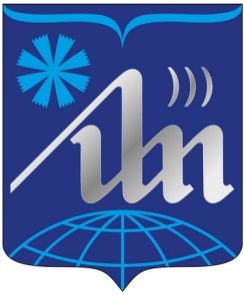 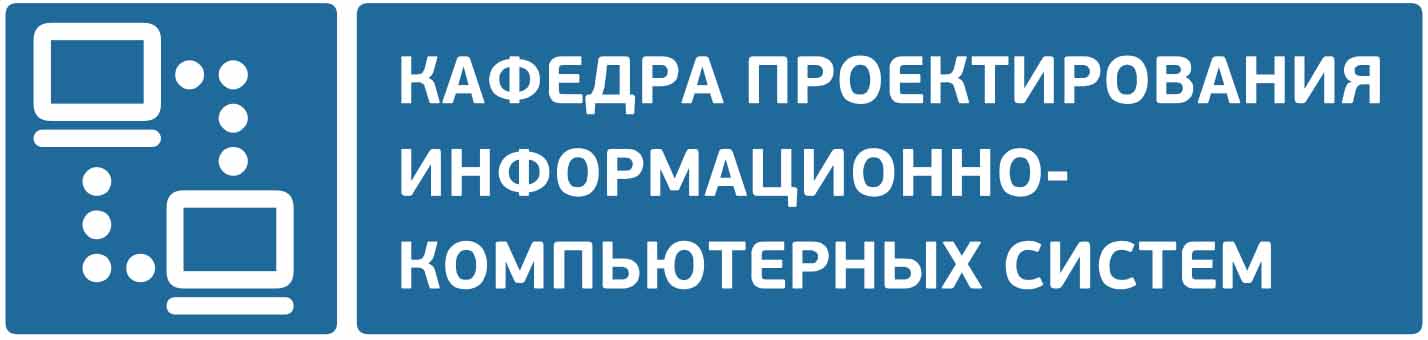 